
Valentine’s Day 5K- “9” Fun Run – 1 Mile Walk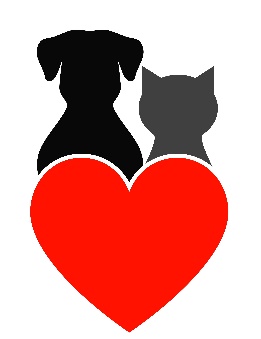 Saturday, February 9, 2019	1 mile – 10:00 AM 	5K- 10:30 AMThe Humane Society of Harris County – Dog Gone Good Treasures102 Commerce Street, Pine Mountain, GA  31822The Race:   The course will commence at Dog Gone Good Treasures and proceed through streets in downtown Pine Mountain, ending at Dog Gone Good Treasures where runners can enjoy fruit and water.  The first 100 registrants will be guaranteed an event T-shirt.  All registrants will be eligible for a prize drawing.Registration Fee:  $20.00 if received by January 30, 2019, $25.00 thereafter and on day of event.  Make checks payable to:  The Humane Society of Harris County, c/o Liz Blume, PO Box 1723, Pine Mountain, GA  31822.Awards:  Categories-Top 3 Males & Females:  1-12, 13-20, 21-35, 36-50, 50+  Awards will be given to the first, second and third place runner in each category.First Name: _____________________________   Last Name: ______________________________Age: ________________M or F (circle)   Address: ________________________________________City: ___________________________________State: ____________________ Zip Code: ____________Phone: _____________________________ E-mail address: ____________________________________Race Participating In:  5K ______________	1 mile ____________________Shirt Size:  Small _____   Medium _____   Large _____   XL _____   XXL ______Release of LiabilityThe undersigned, by execution of this form, hereby releases and discharges The Humane Society of Harris County and their Board of Directors, Town of Pine Mountain, Mayor and Council, their officers, directors, employees, agents, assistants, servants, representatives, guest and any and all other person, known and unknown, connected with the management and presentation of the Valentine’s Day Fun Run.  In the event of any and all damages, injures, losses, judgments, and/or claims suffered by the undersigned, whether to his or her person or property, and/or claims resulting from actions or omissions of any other entrants, participants and spectators, or under the direction of any participant, entrant or spectator, the undersigned hereby accepts full responsibility for any and all known and unknown damages, injuries, losses, judgments and/or claims from any causes whatsoever sustained by the undersigned, as herein above stated.  Further, the undersigned acknowledges that she/he has read all of the provisions, released and assumptions of liability above stated and full understands and agrees to said terms and conditions and agrees to be bound thereby.  Further, the undersigned agrees to hold harmless and indemnify the abovementioned parties from any and all claims of any nature.  I understand that road racing is a strenuous activity and I further state that I am in proper physical condition to participate in this event.Signature:______________________________________________________  Date:_________________________________		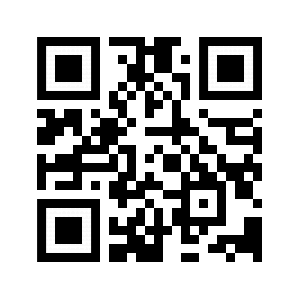 